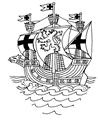 NOTICE IS HEREBY GIVEN THAT THERE WILL BE A MEETING of the Town Council to be held in The Moot Hall on Monday 9th January 2023 at 7pmTHE PUBLIC AND PRESS ARE CORDIALLY INVITED TO ATTENDAGENDA1)	Apologies 	2)	To Receive Councillors’ Declarations of Interest 	3)	To Approve the draft Minutes of the meeting of the Council held on 12th December 2022. 	4)	SCC Report and Correspondence 	5)	ESC Report and Correspondence 	6)	Police Report 	7)	Public Forum 	8)	Committee Reports	8a)	PROPERTY & FINANCE COMMITTEE	8ai)	Report from Chairman of Property & Finance Committee	8b)	SERVICES COMMITTEE	8bi)	Report from Chairman of Services	8c)	PLANNING COMMITTEE	8ci)	Report from Chairman of Planning	8d)	GRANTS, REQUESTS & EVENTS	8di)	Report from Chairman of Grants, Request & Events Committee	9)  	Representatives’ Report 	10)	Town Clerk’s Report	11)	Mayor’s Notes 	12)	Correspondence 	13)	Gifts and/or Hospitality Received by Councillors 	14)	Items to Pay